O Prêmio de Comunicação George Atkins  Este prêmio reconhece os.as radialistas individuais pelo seu compromisso extraordinário e contribuição para a segurança alimentar e a redução da pobreza em países de baixa renda.  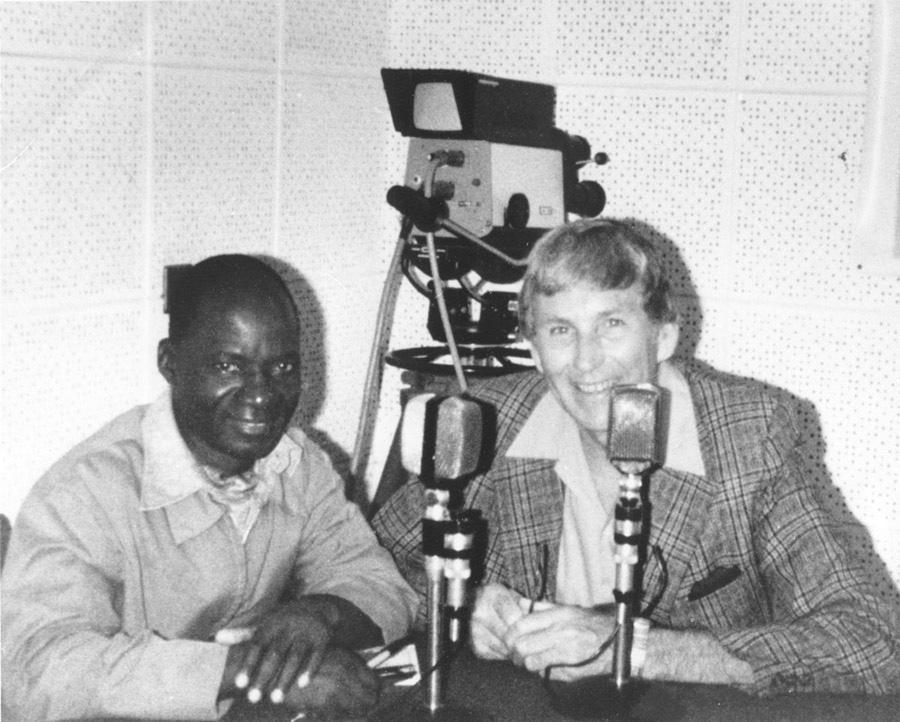 É oferecido anualmente aos.às radialistas que demonstram excelência geral na resposta às necessidades dos.as pequenos.as agricultores.as, assim como uma forte parceria com a Farm Radio International.Este prémio tem o nome de George Atkins, o Director Fundador da Farm Radio International. Para ser elegível ao prêmio: Você deve trabalhar em uma estação de rádio que tenha sido parceira de transmissão da Farm Radio International por um mínimo de um ano.Você deve ter pelo menos três anos de experiência como radialista. Isto inclui o tempo passado como voluntário como radialista. Os.as vencedores.as anteriores do Prêmio de Comunicação George Atkins não são elegíveis a concorrer durante 5 anos após receberem o prêmio. Se você não tem certeza de ser elegível, por favor entre em contato pela radio@farmradio.org.Para concorrer ao prêmio, preencha e envie este formulário de candidatura para um dos endereços abaixo, juntamente com uma foto sua a trabalhar como radialista.Os.as vencedores.as do Prêmio de Comunicação George Atkins recebem $500 canadenses e um certificado, a ser entregue em uma cerimônia de premiação. O prazo para a candidatura é 20 de outubro de 2023. Por favor, envie sua a sua candidatura para um dos seguintes endereços de e-mail, dependendo de onde você vive, e inclua "George Atkins Communications Award" na linha de assunto.Costa do Marfim: cotedivoire@farmradio.org Burkina Faso: burkinafaso@farmradio.org Etiópia: ethiopia@farmradio.orgGana: ghana@farmradio.org Malí:  mali@farmradio.org Nigéria:nigeria@farmradio.org Tanzânia:  tanzania@farmradio.org Uganda: uganda@farmradio.orgSe você não vive em nenhum desses países, por favor envie o seu formulário de candidatura para: radio@farmradio.org 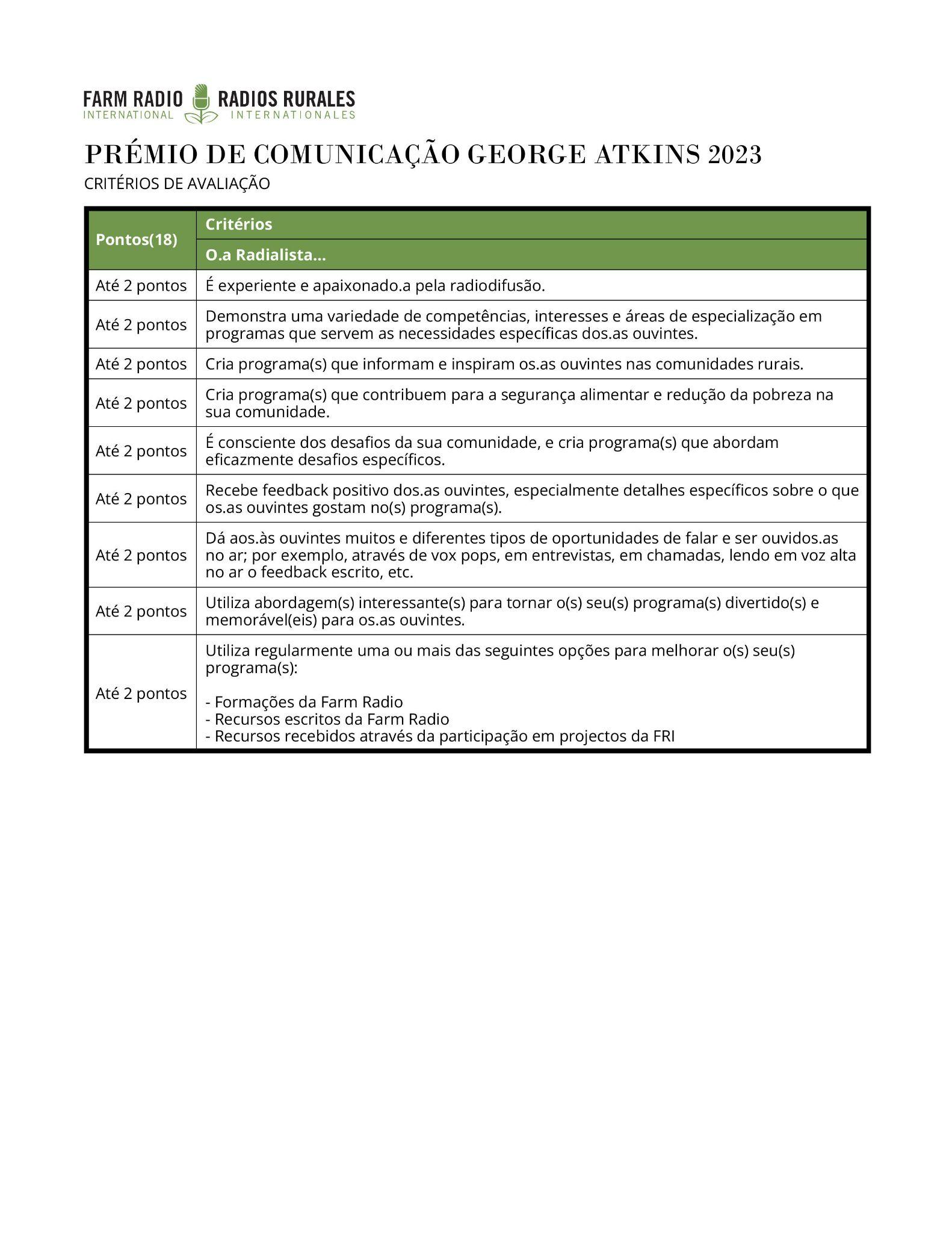 Formulário de candidatura para o Prêmio de Comunicação George Atkins Por favor, responda a cada uma das seguintes perguntas com o máximo de detalhes possíveis. Isso aumentará as suas chances de ganhar o prêmio! Fale-nos detalhadamente do seu trabalho como radialista, use exemplos dos seus diferentes programas e inclua informações sobre todos os segmentos e características dos seus programas. Mais importante, conte-nos histórias sobre a sua jornada como radialista, o impacto do seu trabalho e sobre a sua parceria com a Farm Radio International. Atenção: Serão aceites candidaturas em Inglês, Francês, Amárico, Português, Swahili e Hausa.Detalhes do.a radialista:Nome completo:		_______________________________Género:                                        _______________________________Estação de rádio:		_______________________________Posição/ título do trabalho:	_______________________________País:		_______________________________Cidade/região:		_______________________________Endereço de e-mail:	_______________________________Número de telefone:	_______________________________Perguntas:1. Fale-nos sobre a sua carreira na rádio, incluindo o que inspirou-lhe a tornar-se um.a radialista. 2. Há quantos anos trabalho radialista? Incluindo o tempo que trabalhou como radialista voluntário.a. Por favor, seja específico.a.3. Quais são os seus pontos fortes, paixões e áreas especiais de especialização como radialista? Por favor, descreva como você os usa nos seus programas, especialmente para inspirar e informar os.as seus.suas ouvintes. 4. Por favor, nomeie e descreva o(s) programa(s) em que você trabalha actualmente. Concentre-se no(s) programa(s) que servem pequenos.as agricultores.as e comunidades rurais. Quais são os tópicos que você aborda? 5. Qual é o maior desafio que os agricultores da sua zona estão a enfrentar? Diga-nos como se apercebeu desse desafio e conte-nos uma história sobre como o(s) seu(s) programa(s) de rádio o(s) abordou(aram) e ajudou(aram) os agricultores a superá-lo?6. O seu programa ajudou os.as agricultores.as a superar este desafio? Como? Por favor, conte uma história e dê exemplos.7. Você já recebeu feedback dos.as seus.suas ouvintes? O que eles.elas gostam no(s) seu(s) programa(s) de rádio? Dar pormenores específicos.8. Como as vozes dos.as agricultores.as / ouvintes são incluídas no programa de rádio? Por favor, explique como você dá aos.às seus.suas ouvintes a oportunidade de falar e ser ouvidos.as no ar, e dê exemplos.   9. Como você torna seu programa divertido e memorável para os.as ouvintes? 10. Qual é a sua experiência do passado e/ou atual com a Farm Radio International? Por favor, descreva a sua parceria com a FRI. Por favor, acrescente quaisquer detalhes sobre treinamento, recursos ou apoio que você recebeu e como os usou para melhorar o(s) seu(s) programa(s) de rádio. 11. Por favor, acrescente qualquer outra informação sobre si que ache importante.